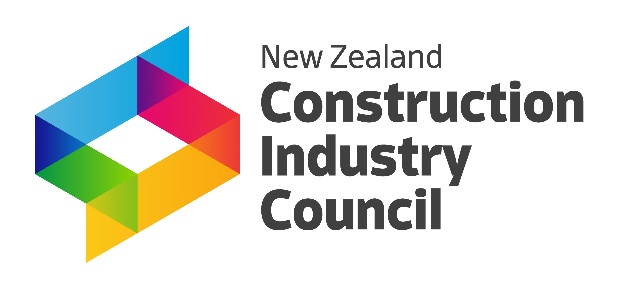 MEMBERSHIP APPLICATION FORM 2021Membership annual fees are based on organisation turnover. These fees apply to full members.Please tick the box of the category your organisation falls into:Organisations may join as an associate or corresponding member. The associate or corresponding membership fee is $2000.00 + GST. Please tick the box of the membership you are applying for:Please return your membership application to Abby Goldstein at info@nzcic.co.nzYour application will be tabled at the next meeting and you will be notified of the outcome accordingly.For any queries, please contact me at 022 086 8100 or by email as above.NameOrganisationAddressPhoneMobileEmailWebsiteType of Association (Trade/Research/Union etc)Type of Association (Trade/Research/Union etc)Type of Association (Trade/Research/Union etc)Number of membersNumber of membersNumber of membersIs this organisation a peak body for its sector?Is this organisation a peak body for its sector?Is this organisation a peak body for its sector?TurnoverAnnual FeeTick BoxUnder $200,000$1,000 + GSTOver $200,000$3,000 + GSTMembershipTick BoxFull membershipIncludes attendance at meetings, voting rights and papersAssociate membershipIncludes attendance at meetings, voting rightsCorresponding memberMay receive papers only